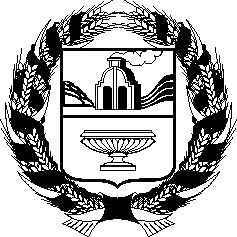 АЛТАЙСКОЕ КРАЕВОЕ ЗАКОНОДАТЕЛЬНОЕ СОБРАНИЕПОСТАНОВЛЕНИЕг. БарнаулВ соответствии со статьей 73 Устава (Основного Закона) Алтайского края Алтайское краевое Законодательное Собрание ПОСТАНОВЛЯЕТ:1. Принять в первом чтении проект закона Алтайского края «Об осуществлении ведомственного контроля за соблюдением трудового законодательства и иных нормативных правовых актов, содержащих нормы трудового права, в Алтайском крае».2. Направить указанный проект закона в постоянные комитеты и постоянные депутатские объединения Алтайского краевого Законодательного Собрания, Губернатору Алтайского края, в Правительство Алтайского края, в прокуратуру Алтайского края, в Управление Министерства юстиции Российской Федерации по Алтайскому краю, органам местного самоуправления муниципальных районов и городских округов для подготовки замечаний и предложений.Установить, что поправки к проекту закона принимаются комитетом Алтайского краевого Законодательного Собрания по социальной политике до              15 января 2020 года.3. Комитету Алтайского краевого Законодательного Собрания по социальной политике совместно с Правительством Алтайского края доработать проект закона с учетом поступивших поправок и представить его на рассмотрение Алтайского краевого Законодательного Собрания во втором чтении.№О    проекте    закона    Алтайского  края     «Об осуществлении ведомственного контроля за соблюдением трудового законодательства и иных нормативных правовых актов, содержащих нормы трудового права, в Алтайском крае»Проект                                                                     Председатель Алтайского краевого Законодательного СобранияА.А. Романенко